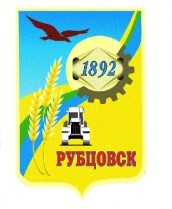 Администрация города Рубцовска Алтайского краяПОСТАНОВЛЕНИЕ23.10.2023 № 3378 Об утверждении схемы размещения гаражей, являющихся некапитальными сооружениями, и мест стоянки технических или других средств передвижения инвалидов на территории муниципального образования город Рубцовск Алтайского краяВ соответствии со статьями 39.36-1 Земельного кодекса РФ, статьей 15 Федерального закона от 24.11.1995 № 181-ФЗ «О социальной защите инвалидов в Российской Федерации», постановлением Правительства Алтайского края от 27.09.2021 № 355 «Об утверждении Порядка утверждения схемы размещения гаражей, являющихся некапитальными сооружениями, и мест стоянки технических или других средств передвижения инвалидов вблизи их места жительства на землях или земельных участках, находящихся в государственной или муниципальной собственности, на территории Алтайского края», статьями 56, 57 Устава муниципального образования город Рубцовск Алтайского края, ПОСТАНОВЛЯЮ:         1. Утвердить схему размещения гаражей, являющихся некапитальными сооружениями, и мест стоянки технических или других средств передвижения инвалидов на территории муниципального образования город Рубцовск Алтайского края (приложение).2. Опубликовать настоящее постановление в газете «Местное время» и разместить на официальном сайте Администрации города Рубцовска Алтайского края в информационно-телекоммуникационной сети «Интернет».3.  Контроль за исполнением настоящего постановления возложить на первого заместителя Главы  Администрации города  Рубцовска – председателя комитета по финансам, налоговой и кредитной политике Пьянкова В.И.Глава города Рубцовска	                                                         Д.З. Фельдман               Приложение                Приложение                к постановлению Администрации               к постановлению Администрации               к постановлению Администрации               к постановлению Администрации               города Рубцовска Алтайского края                    города Рубцовска Алтайского края                    города Рубцовска Алтайского края                    города Рубцовска Алтайского края                    от 23.10.2023 № 3378               от 23.10.2023 № 3378               от 23.10.2023 № 3378               от 23.10.2023 № 3378Схема размещения гаражей, являющихся некапитальными сооружениями, и мест стоянки технических или других средств передвижения инвалидов на территории муниципального образования город Рубцовск Алтайского края Схема размещения гаражей, являющихся некапитальными сооружениями, и мест стоянки технических или других средств передвижения инвалидов на территории муниципального образования город Рубцовск Алтайского края Схема размещения гаражей, являющихся некапитальными сооружениями, и мест стоянки технических или других средств передвижения инвалидов на территории муниципального образования город Рубцовск Алтайского края Схема размещения гаражей, являющихся некапитальными сооружениями, и мест стоянки технических или других средств передвижения инвалидов на территории муниципального образования город Рубцовск Алтайского края Схема размещения гаражей, являющихся некапитальными сооружениями, и мест стоянки технических или других средств передвижения инвалидов на территории муниципального образования город Рубцовск Алтайского края Схема размещения гаражей, являющихся некапитальными сооружениями, и мест стоянки технических или других средств передвижения инвалидов на территории муниципального образования город Рубцовск Алтайского края Схема размещения гаражей, являющихся некапитальными сооружениями, и мест стоянки технических или других средств передвижения инвалидов на территории муниципального образования город Рубцовск Алтайского края №         п/пАдрес (местоположение) некапитального гаража, места стоянки средств передвижения инвалидовПлощадь некапитального гаража, места стоянки средств передвижения инвалидов кв.м.Вид некапитального гаража, места стоянки средств передвижения инвалидовКадастровый номер земельного участка (при его наличии)Номер кадастрового кварталаИные необходимые сведения1Алтайская, 104, в 45м юго-западнее жилого дома13автостоянка (парковочное место)22:70:0206012Алтайская, 29, в 62 м юго-восточнее жилого дома18некапитальный гараж22:70:0207123Гражданский, 14, в 67 м юго-западнее жилого дома15некапитальный гараж22:70:0211344Гражданский, 14, в 54 м западнее жилого дома20некапитальный гараж22:70:0211345Гражданский, 14, в 53 м юго-западнее жилого дома5некапитальный гараж22:70:0211346Гражданский, 14, в 51 м юго-западнее жилого дома15некапитальный гараж22:70:0211347Гражданский, 14, в 56 м юго-западнее жилого дома15некапитальный гараж22:70:0211348Гражданский, 14, в 64 м юго-западнее жилого дома18некапитальный гараж22:70:0211349Гражданский, 14, в 59 м северо-западнее жилого дома20некапитальный гараж22:70:02113410Гражданский, 14, в 65 м юго-западнее жилого дома15некапитальный гараж22:70:02113411Гражданский, 14, в 52 м западнее жилого дома15некапитальный гараж22:70:02113412Гражданский, 14, в 53 м западнее жилого дома18некапитальный гараж22:70:02113413Гражданский, 14, в 54 м юго-западнее жилого дома8некапитальный гараж22:70:02113414Гражданский, 14, в 55 м северо-западнее жилого дома18некапитальный гараж22:70:02113415Гражданский, 14, в 58 м юго-западнее жилого дома18некапитальный гараж22:70:02113416Гражданский, 14 в 63 м северо-западнее жилого дома 18некапитальный гараж22:70:02113417Гражданский, 14, в 66 м юго-западнее жилого дома13некапитальный гараж22:70:02113418 Гражданский, 14, в 68 м юго-западнее жилого дома9некапитальный гараж22:70:02113419 Гражданский, 14, в 71 м юго-западнее жилого дома22некапитальный гараж22:70:02113420Гражданский, 14, в 72 м юго-западнее жилого дома14некапитальный гараж22:70:02113421 Гражданский, 14, в 74 м западнее жилого дома6некапитальный гараж22:70:02113422Гражданский, 14, в 74 м юго-западнее жилого дома10некапитальный гараж22:70:02113423Гражданский, 14, в 75 м западнее жилого дома7некапитальный гараж22:70:02113424Гражданский, 14, в 72 м западнее жилого дома 16некапитальный гараж22:70:02113425Гражданский, 14, в 76 м юго-западнее жилого дома 18некапитальный гараж22:70:02113426Гражданский, 14, в 77 м юго-западнее жилого дома11некапитальный гараж22:70:02113427Гражданский, 14, в 52 м юго-западнее жилого дома19некапитальный гараж22:70:02113428Гражданский, 40, в 35 м юго-западнее жилого дома17некапитальный гараж22:70:02123529Гражданский, 40, в 57 м юго-западнее жилого дома18некапитальный гараж22:70:02123530Гражданский, 40, в 55 м юго-западнее жилого дома20некапитальный гараж22:70:02123531Гражданский, 40, в 52 м юго-западнее жилого дома14некапитальный гараж22:70:02123532 Гражданский, 40, в 25 м юго-западнее жилого дома15некапитальный гараж22:70:02123533 Гражданскому, 40, в 36 м юго-западнее жилого дома22некапитальный гараж22:70:02123534Гражданский, 40, в 37 м юго-западнее жилого дома22некапитальный гараж22:70:02123535Гражданский, 40, в 38 м юго-западнее жилого дома19некапитальный гараж22:70:02123536Гражданский, 40, в 41 м юго-западнее жилого дома15некапитальный гараж22:70:02123537Гражданский, 40, в 49 м юго-западнее жилого дома15некапитальный гараж22:70:02123538Дзержинского, 27, в 15 м восточнее жилого дома 24некапитальный гараж22:70:02100239Комсомольская, 129, в 43 м северо-западнее жилого дома21некапитальный гараж22:70:02090840Комсомольская, 83, в 40 м на юго-восток от дома24некапитальный гараж22:70:02071941Ленина, 125, в 44 м юго-восточнее жилого дома19некапитальный гараж22:70:02121942Ленина, 158, в 20 м восточнее жилого дома20некапитальный гараж22:70:02113543Ленина, 174, западнее жилого дома15некапитальный гараж22:70:02140844Ленина, 21, в 37 м юго-восточнее жилого дома24некапитальный гараж22:70:02100345Ленина, 44, в 40 м юго-восточнее жилого дома18некапитальный гараж22:70:02090846Ленина, 66, западнее жилого дома17некапитальный гараж22:70:02091447Ленина, 66, в 60 м западнее жилого дома18некапитальный гараж22:70:02091448Рубцовский, 23, в 45 м восточнее дома24некапитальный гараж22:70:021136:133822:70:02113649Юбилейная, 28, в 34 м юго-восточнее жилого дома25некапитальный гараж22:70:02122250Юбилейная, 34, южнее жилого дома24некапитальный гараж22:70:021223